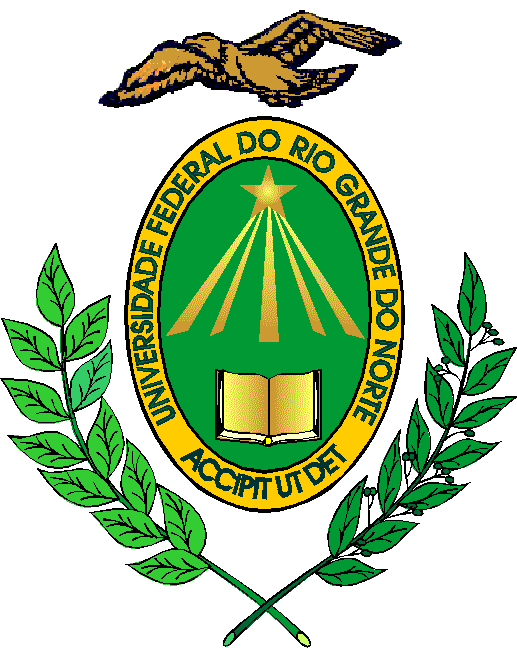 MINISTÉRIO DA EDUCAÇÃOUNIVERSIDADE FEDERAL DO RIO GRANDE DO NORTEPROGRAMA E RELAÇÃO DE TEMAS DA PROVA DIDÁTICA UNIDADE: Departamento de FisioterapiaEndereço da Unidade: Avenida Senador Salgado Filho, 3000 - Campus UniversitárioCEP: 59078-970Fone: (84) 3342-2000E-mail: dfst@ccs.ufrn.brEDITAL No:029/2019-PROGESPCARREIRA:( x  ) MAGISTÉRIO SUPERIOR    (    ) MAGISTÉRIO EBTT(    ) PROFISSIONAL DE NÍVEL SUPERIOR ESPECIALIZADOÁREA DE CONHECIMENTOFisioterapia Respiratória PROGRAMA DO PROCESSO SELETIVO (PROVA ESCRITA)Avaliação e intervenção fisioterapêutica na doença pulmonar obstrutiva crônica (DPOC)Avaliação e intervenção fisioterapêutica na asmaAvaliação e intervenção fisioterapêutica no pré e pós-operatório de cirurgia torácicaAvaliação e intervenção em fisioterapia respiratória na pediatriaAvaliação e tratamento fisioterapêutico no paciente críticoVentilação mecânica invasiva: modalidades básicas e desmameATENÇÃO: PROVA ESCRITA APLICÁVEL SOMENTE SE ÁREA DE CONHECIMENTO TIVER MAIS DE 12 (DOZE) CANDIDATOS INSCRITOSRELAÇÃO DE TEMAS PARA PROVA DIDÁTICAAvaliação e intervenção fisioterapêutica na doença pulmonar obstrutiva crônica (DPOC)Avaliação e intervenção fisioterapêutica na asmaAvaliação e intervenção fisioterapêutica no pré e pós-operatório de cirurgia torácicaAvaliação e intervenção em fisioterapia respiratória na pediatriaAvaliação e tratamento fisioterapêutico no paciente críticoVentilação mecânica invasiva: modalidades básicas e desmame